П О С Т А Н О В Л Е Н И ЕАДМИНИСТРАЦИИ МУНИЦИПАЛЬНОГО ОБРАЗОВАНИЯ«УЛЯПСКОЕ СЕЛЬСКОЕ ПОСЕЛЕНИЕ»Об аннулировании адресаВ соответствии с проведенной адресной инвентаризацией объектов недвижимости на территории муниципального образования «Уляпское сельское поселение», в результате которой выявлено отсутствие адреса в ауле Уляп, ул. им.К.Кумпилова, дом 13, администрация муниципального образования «Уляпское сельское поселение»ПОСТАНОВЛЕТ:Аннулировать из адресного кладера ФИАС ул. им.К.Кумпилова, 13, Красногвардейского района, Республики Адыгея.Направить настоящее постановление в порядке информационного взаимодействия в Управление Росреестра по Республике Адыгея и ФГБУ «Федеральная кадастровая палата Росреестра» по Республике Адыгея. Обнародовать настоящее постановление и разместить на официальном сайте администрации Уляпского сельского поселения уляпское.рф.Контроль за выполнением настоящего постановления возложить на ведущего специалиста 1 категории по земельно-имущественным отношениям администрации муниципального образования «Уляпское сельское поселение» (Алакаев Р.А.).Настоящее Постановление вступает в силу со дня его опубликования.Глава муниципального образования«Уляпское сельское поселение»                                                        А.М. КуфановРОССИЙСКАЯ ФЕДЕРАЦИЯРЕСПУБЛИКА АДЫГЕЯАДМИНИСТРАЦИЯМУНИЦИПАЛЬНОГООБРАЗОВАНИЯ«УЛЯПСКОЕ СЕЛЬСКОЕ ПОСЕЛЕНИЕ»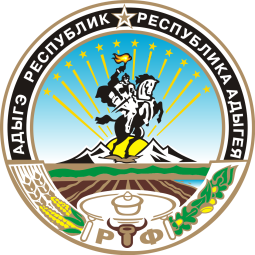 УРЫСЫЕ ФЕДЕРАЦИЕАДЫГЭ РЕСПУБЛИКМУНИЦИПАЛЬНЭГЪЭПСЫКIЭ ЗИIЭ«УЛЭПЭ КЪОДЖЭ ПСЭУПIЭМ»И АДМИНИСТРАЦИЙот 03.05.2023 г. № 33        аул Уляп